Activiteitenkalender voor de maand novemberActiviteitenkalender voor de maand decemberVrije Basisschool Etikhove                              Etikhoveplein 169680 MaarkedalTel.: 055/31 54 33                                        E-mail: greta.vanmaelsaeke@scholensgvla.beVV11Allerheiligen                            HerfstvakantieAllerheiligen                            HerfstvakantieAllerheiligen                            HerfstvakantieZZ22  Allerzielen       Allerzielen       Allerzielen     ZZ33MM44-Welkom aan de nieuwkomertjes! Clara Desmaele (P-1KA), Emiel Bauwens (P-1KA) en  Mathis Meisman (P-1KB)-Zwemmen voor 2L 3L 4L 5L-Sportsnack voor ingeschreven leerlingen van1L 2L 3L o.l.v. juf Elisa (16:00 tot 17:00)-Welkom aan de nieuwkomertjes! Clara Desmaele (P-1KA), Emiel Bauwens (P-1KA) en  Mathis Meisman (P-1KB)-Zwemmen voor 2L 3L 4L 5L-Sportsnack voor ingeschreven leerlingen van1L 2L 3L o.l.v. juf Elisa (16:00 tot 17:00)-Welkom aan de nieuwkomertjes! Clara Desmaele (P-1KA), Emiel Bauwens (P-1KA) en  Mathis Meisman (P-1KB)-Zwemmen voor 2L 3L 4L 5L-Sportsnack voor ingeschreven leerlingen van1L 2L 3L o.l.v. juf Elisa (16:00 tot 17:00)DD55-Sportsnack voor de ingeschreven leerlingen van 4L 5L 6L o.l.v. juf Delphine (16:00 tot 17:00)-Sportsnack voor de ingeschreven leerlingen van 4L 5L 6L o.l.v. juf Delphine (16:00 tot 17:00)-Sportsnack voor de ingeschreven leerlingen van 4L 5L 6L o.l.v. juf Delphine (16:00 tot 17:00)WW66DD77-3L -> Moev-sportactiviteit ‘Spelcarrousel’ in Sporthal De Rijdt in Brakel-3L -> Moev-sportactiviteit ‘Spelcarrousel’ in Sporthal De Rijdt in Brakel-3L -> Moev-sportactiviteit ‘Spelcarrousel’ in Sporthal De Rijdt in BrakelVV88-Herdenkingsmoment wapenstilstand met leerlingen van 5L en 6L (om 09:25 aan het 
 monument)-Herfstrapport voor de leerlingen van de lagere school-13u tot 13u15: Warm schoolmoment (6L stelt Heertje Houvast voor)-Herdenkingsmoment wapenstilstand met leerlingen van 5L en 6L (om 09:25 aan het 
 monument)-Herfstrapport voor de leerlingen van de lagere school-13u tot 13u15: Warm schoolmoment (6L stelt Heertje Houvast voor)-Herdenkingsmoment wapenstilstand met leerlingen van 5L en 6L (om 09:25 aan het 
 monument)-Herfstrapport voor de leerlingen van de lagere school-13u tot 13u15: Warm schoolmoment (6L stelt Heertje Houvast voor)ZZ99ZZ1010MM1111Wapenstilstand (geen school)Wapenstilstand (geen school)Wapenstilstand (geen school)DD1212-VM: 6LA op medisch onderzoek in Ronse-NM: 1L en 2L schoolvoorstelling ‘De bende van Oorwoud’ in het Marca-Sportsnack voor de ingeschreven leerlingen van 4L 5L 6L o.l.v. juf Delphine (16:00 tot 17:00)-Oudercontacten voor de ouders van alle kleuters en peuters-VM: 6LA op medisch onderzoek in Ronse-NM: 1L en 2L schoolvoorstelling ‘De bende van Oorwoud’ in het Marca-Sportsnack voor de ingeschreven leerlingen van 4L 5L 6L o.l.v. juf Delphine (16:00 tot 17:00)-Oudercontacten voor de ouders van alle kleuters en peuters-VM: 6LA op medisch onderzoek in Ronse-NM: 1L en 2L schoolvoorstelling ‘De bende van Oorwoud’ in het Marca-Sportsnack voor de ingeschreven leerlingen van 4L 5L 6L o.l.v. juf Delphine (16:00 tot 17:00)-Oudercontacten voor de ouders van alle kleuters en peutersWW1313DD1414-Oudercontacten voor alle ouders van de lagere schoolkinderen-VM: directie op nascholing te Gent ‘Datagebruik in schoolbeleid’-Oudercontacten voor alle ouders van de lagere schoolkinderen-VM: directie op nascholing te Gent ‘Datagebruik in schoolbeleid’-Oudercontacten voor alle ouders van de lagere schoolkinderen-VM: directie op nascholing te Gent ‘Datagebruik in schoolbeleid’VV1515ZZ1616ZZ1717VOORLEESWEEKMM1818-Zwemmen voor 2L 3L 4L 5L-Sportsnack voor ingeschreven leerlingen van1L 2L 3L o.l.v. juf Elisa (16:00 tot 17:00)VOORLEESWEEKDD1919-VM: 6LB op medisch onderzoek in Ronse-NM: warm schoolmoment (optreden door de kleuters voor de lagere schoolkinderen)-Sportsnack voor de ingeschreven leerlingen van 4L 5L 6L o.l.v. juf Delphine (16:00 tot 17:00)VOORLEESWEEKWW2020VOORLEESWEEKDD2121-VM: Bibliotheekbezoek voor 3K 1L 2L 3L-NM: Bibliotheekbezoek voor 2K 4L 5L 6L-NM: Grootouderfeest in de kerk met nadien traktaat op school-Infoavond Mediawijsheid voor (groot)ouders in het Marca om 20 uur (iedereen welkom!)VOORLEESWEEKVV2222ZZ2323ZZ2424MM2525-Zwemmen voor 1L 6L-Zwemmen voor 1L 6L-Zwemmen voor 1L 6LDD2626-VM: juf Greta (dir.) afwezig wegens directievergadering in Ruien-Personeelsvergadering voor alle leerkrachten in Etikhove (16u15 tot 18u15)-VM: juf Greta (dir.) afwezig wegens directievergadering in Ruien-Personeelsvergadering voor alle leerkrachten in Etikhove (16u15 tot 18u15)-VM: juf Greta (dir.) afwezig wegens directievergadering in Ruien-Personeelsvergadering voor alle leerkrachten in Etikhove (16u15 tot 18u15)WW2727-Vergadering van de Ouderraad om 20 uur in de leraarskamer-Vergadering van de Ouderraad om 20 uur in de leraarskamer-Vergadering van de Ouderraad om 20 uur in de leraarskamerDD2828VV2929ZZ3030Z1M2-Zwemmen voor 2L 3L 4L 5L-Sportsnack voor ingeschreven leerlingen van1L 2L 3L o.l.v. juf Elisa (16:00 tot 17:00)D3-Vm: Bezoek van de sint op school-NM: Warm schoolmoment (bioscoopnamiddag op school met traktatie van warme chocomelk)-Sportsnack voor de ingeschreven leerlingen van 4L 5L 6L o.l.v. juf Delphine (16:00 tot 17:00)W4-NM: Vrijblijvende naschoolse Moev sportactiviteit voor 1L en 2L in De Ruffel in PetegemD5V6-VM: Kindertheater rond het thema sinterklaas op school (gratis aangeboden door de Ouderraad)Z7Z8M9-Zwemmen voor 1L 6L-Sportsnack voor ingeschreven leerlingen van1L 2L 3L o.l.v. juf Elisa (16:00 tot 17:00)D10-Sportsnack voor de ingeschreven leerlingen van 4L 5L 6L o.l.v. juf Delphine (16:00 tot 17:00)W11D12-VM: Bibliotheekbezoek voor 3K 1L 2L 3L-NM: Bibliotheekbezoek voor 2K 4L 5L 6LV13-13u tot 13u15: Warm schoolmoment (4L stelt Heertje Geweldig voor)Z14-QUIZ van de Ouderraad in het MarcaZ15M16-Zwemmen voor 2L 3L 4L 5L-Sportsnack voor ingeschreven leerlingen van1L 2L 3L o.l.v. juf Elisa (16:00 tot 17:00)D17-Personeelsvergadering voor alle leerkrachten in Schorisse (16u15 tot 18u15)W18-Kerstontbijt op school voor alle kinderen (gratis aangeboden door de Ouderraad)D19-VM: Kerstbezinning op school -NM: 6L -> Moev-sportactiviteit ‘Racketlon’ in de Recrean in OudenaardeV20-8u30 tot 8u45: Warm schoolmoment (lichtjesfeest met zangstonde rond de kerstboom)Z21Z22M23KERSTVAKANTIED24W25D26V27Z28Z29M30D31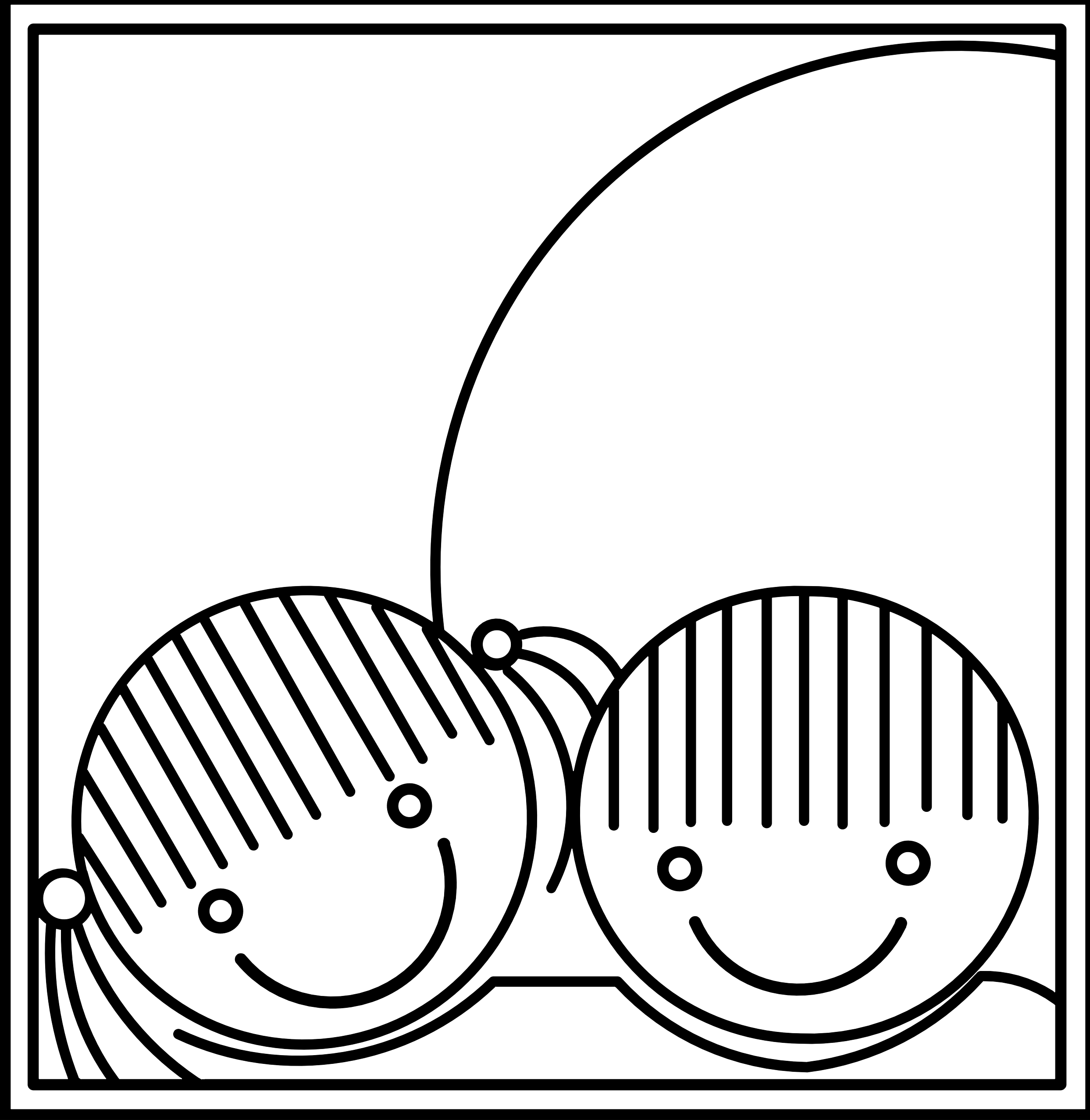 